Application for an environmental permit  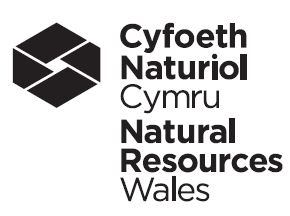 Part RSR-B3 – New bespoke radioactive substances activity permit (nuclear site – open sources and radioactive waste) 1 	Other applications Have you recently made, or do you intend to make, an application for an environmental permit to operate a regulated facility, other than a radioactive substances activity, on the premises?No Yes 2 	About the activities2a 	What activities are you applying for?Tick the relevant boxes in Table 1 to show which radioactive substances activities you are applying for. Table 1 – radioactive substances activities2b Is a submission to the European Commission under Article 37 of the Euratom treaty required for these activities?No  	Yes      (If yes, what is its status?)In draft    Submitted to DBEIS (or successor)      (Please provide date of submission in the box below DD/MM/YYYY) Opinion received     (Please provide date of opinion in the box below DD/MM/YYYY) 2c 	Provide a technical description of your activitiesDocument reference3 	Operating techniquesDescribe how you manage the production, discharge and disposal of radioactive waste to protect the environment and to optimise the protection of peopleDocument reference4 	Disposal of radioactive waste 4a 	Provide quantitative estimates for normal operation ofdischarges of gaseous and aqueous radioactive wastesarisings of combustible waste and disposals by on-site or off-site incineration	arisings of other radioactive wastes (by category and disposal route (if any))Document reference 4b 	Provide your proposed limits forgaseous dischargesaqueous dischargesdisposal of combustible waste by on-site incinerationDocument reference 5 	Monitoring5a   Provide a description of the sampling arrangements, techniques and systems for measurement and assessment of discharges and disposals of radioactive wasteDocument reference5b 	Provide a description of your environmental monitoring programmeDocument reference6 	Radiological assessment6a   Provide a prospective dose assessment at the proposed limits for discharges and for any on-site disposal (such as incineration but not on-site disposal of solid waste to land)Document reference6b 	Provide an assessment of the impact of the radioactive discharges and on-site disposals on non-human speciesDocument reference 6c   Provide an assessment of the impact on people and non-human species of the environmental studies  (only answer this question if you are applying for an activity described in Schedule 23, Part 2, paragraph 11(5)(b)) Document reference 7 	Receipt of radioactive wasteProvide details of the origin, nature and quantity of each waste stream to be accepted onto the premises, and how you will manage and dispose of it (tell us if you may receive waste as a result of your participation in the National Arrangements for Incidents involving Radioactivity or in a Radsafe incident response - no further details are required for such waste) Document reference 8 	Radioactive material Only answer this question if you are a tenant applying for an activity described in Schedule 23, Part 2, paragraph 11(2)(a) involving unsealed sources.Fill in Table 2 with details of the radioactive material that you will keep or use on the premises.Table 2 – radioactive material on the premisesNote 1   This is the maximum amount on the premises at any one time.9 	Mobile radioactive apparatus for environmental studiesOnly answer this question if you are applying for an activity described in Schedule 23, Part 2, paragraph 11(5)(b). Fill in Table 3 with details of the radioactive material that you will use for environmental studies.Table 3 – radioactive material for environmental studiesNote 1   This is the total radioactivity of the specified radionuclide to be used for the environmental study Now fill in part RSR-F.10   How to contact us If you need help filling in this form, please contact the person who sent it to you or contact us as shown below.Phone: 0300 065 3000Email: RSRpermitting@naturalresourceswales.gov.ukWebsite: www.naturalresourceswales.gov.ukPlease read through this part of the form and the part RSR-B3 guidance notes before you fill it in.It will take about 3 hours to fill in this form.If you are applying for a new bespoke permit for a radioactive substances activity involving open sources and/or radioactive waste on a nuclear site, fill in this part of the form, together with parts RSR-A and RSR-F.  If you want to make on-site disposals of solid waste to land, also fill in part RSR-B5.For security reasons, do not refer to sealed sources on this part of the form.  There is a separate part (RSR-B2) for radioactive substances activities involving sealed sources.If your application relates to a nuclear power station that has been through the generic design assessment (GDA) process, you must clearly identify:any information that is different from that provided  for GDA;Where you have addressed any GDA issues and assessment findings related to the GDA statement of design acceptability.Contents Other applications About the activities Operating techniques Disposal of radioactive waste Monitoring Radiological assessment Receipt of radioactive waste Radioactive material Mobile radioactive apparatus (environmental studies) How to contact usSchedule 23 Part 2 paragraph referenceDescription11(2)(a)Keep or use radioactive material on premises used for the purposes of an undertaking11(2)(b)Dispose of radioactive waste on or from premises used for the purposes of an undertaking11(4)(a)Receive radioactive waste for the purposes of disposing of it11(5)(b)Keep or use mobile radioactive apparatus for releasing quantities of radioactive material into the environment or introducing such material into organisms RadionuclideMaximum amount (see note 1)Units (becquerels or multiples thereof)Estimated usage per monthUnits (becquerels or multiples thereof)RadionuclideMaximum amount (see note 1)Units (becquerels or multiples thereof)Maximum daily releaseUnits (becquerels or multiples thereof)